ABRAHAM LINCOLN M. COLLEGE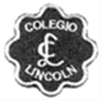 GUÍA DE TRABAJO DE ARTES VISUALES  DE SÉPTIMO AÑO OBJETIVO: Enriquecer el lenguaje plástico con la observación de la lámina presentada. Conocer y apreciar las distintas manifestaciones artísticas.HABILIDADES: Conocer – Crear – Analizar - Comparar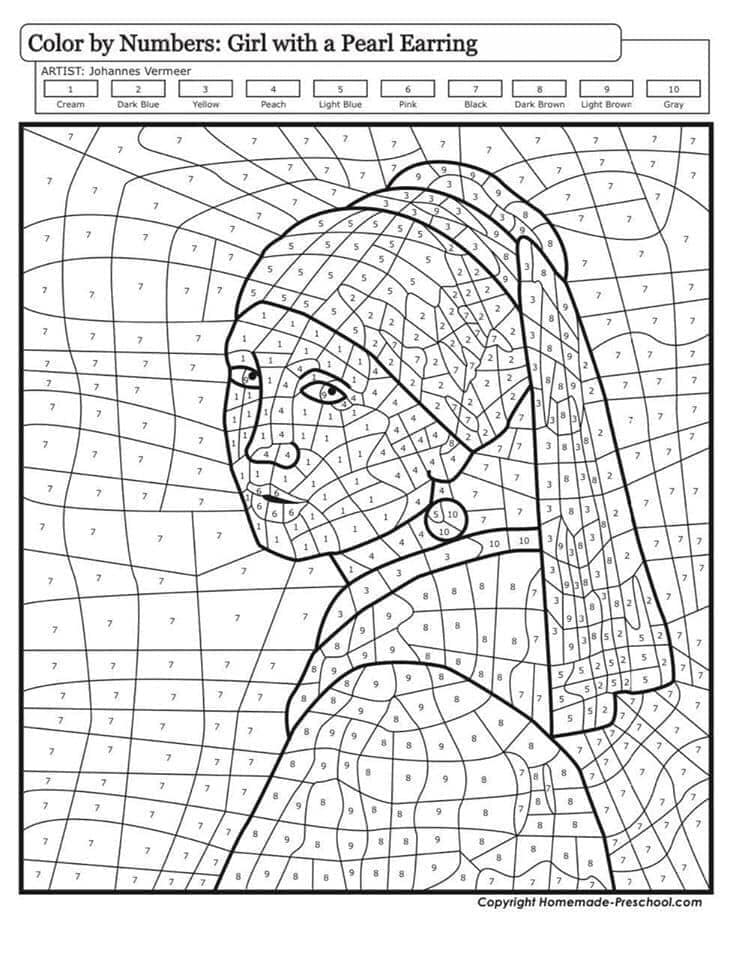 Actividad:1.-  Investiga el cuadro presentado.2.- Reconocer obras de arte del pintor del cual averiguarás.3.- Realiza una bibliografía del pintor 4.- Colorea a obra presentada como se indica  ( Colores, están dados en inglés)5.- El trabajo es evaluado con  2 notas 6.-Pega el dibujo en una hoja de block (consultasytareaslincoln@gmail.com)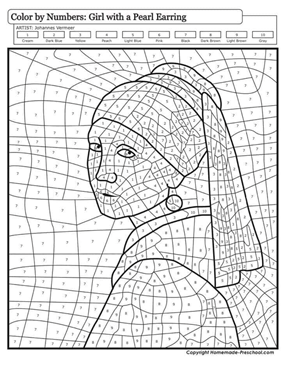      5 ptos     4ptos    3 ptos1. Sigue las indicaciones dadas2. Realiza correctamente el trabajo3. Usa los colores adecuado4. Usa el pintado en forma pareja (no rayado)5. Indaga sobre el personaje ampliamente6. Su trabajo es bien presentado y ordenado7. Entrega el trabajo en el tiempo establecidoPUNTAJE TOTAL: 35                                    PUNTAJE OBTENIDO:                         NOTA:PUNTAJE TOTAL: 35                                    PUNTAJE OBTENIDO:                         NOTA:PUNTAJE TOTAL: 35                                    PUNTAJE OBTENIDO:                         NOTA:PUNTAJE TOTAL: 35                                    PUNTAJE OBTENIDO:                         NOTA: